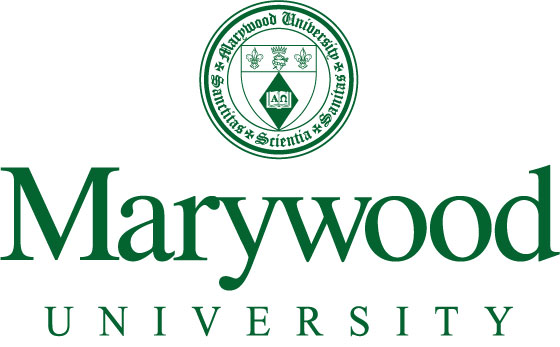 Study Abroad OfficeHTH Worldwide InsurancePlease fill in the necessary information for HTH Worldwide Insurance for your Study Abroad Travel.Insurance Information:Passport Name: Date of Birth/Gender: Address: City, State, Zip: Country of Citizenship:Email: Home Country:	Host Country: Dates of Travel:   Study Abroad OfficeMarywood University
Liberal Arts Center, Room 220
Scranton, PA 18509
(570) 961-4581
international@marywood.edu 